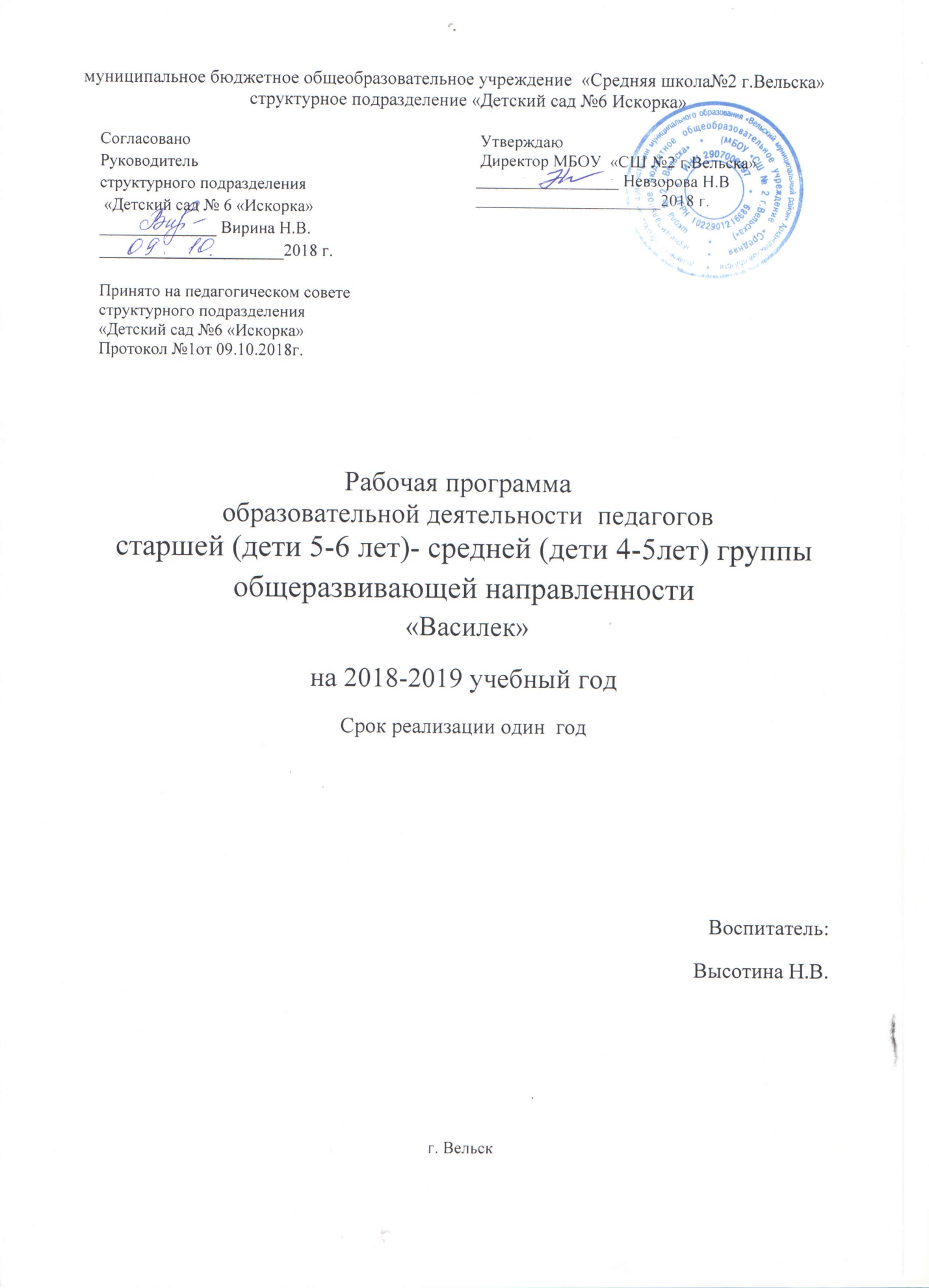 Аннотация к рабочей программеРабочая  программа по развитию детей средней - старшей группы (Далее - Программа) разработана в соответствии с ООП структурного подразделения «Детский сад №6 «Искорка» МБОУ «Средняя школа №2г.Вельска»,  ФГОС ДО.Целью Программы является проектирование социальных ситуаций развития ребенка и развивающей предметно-пространственной среды, обеспечивающих позитивную социализацию, мотивацию и поддержку индивидуальности детей через общение, игру, познавательно-исследовательскую деятельность и другие формы активности.    Программа  отражает особенности содержания и организации образовательного процесса в  группе детей 4-6 лет.   Срок реализации программы 1 год. 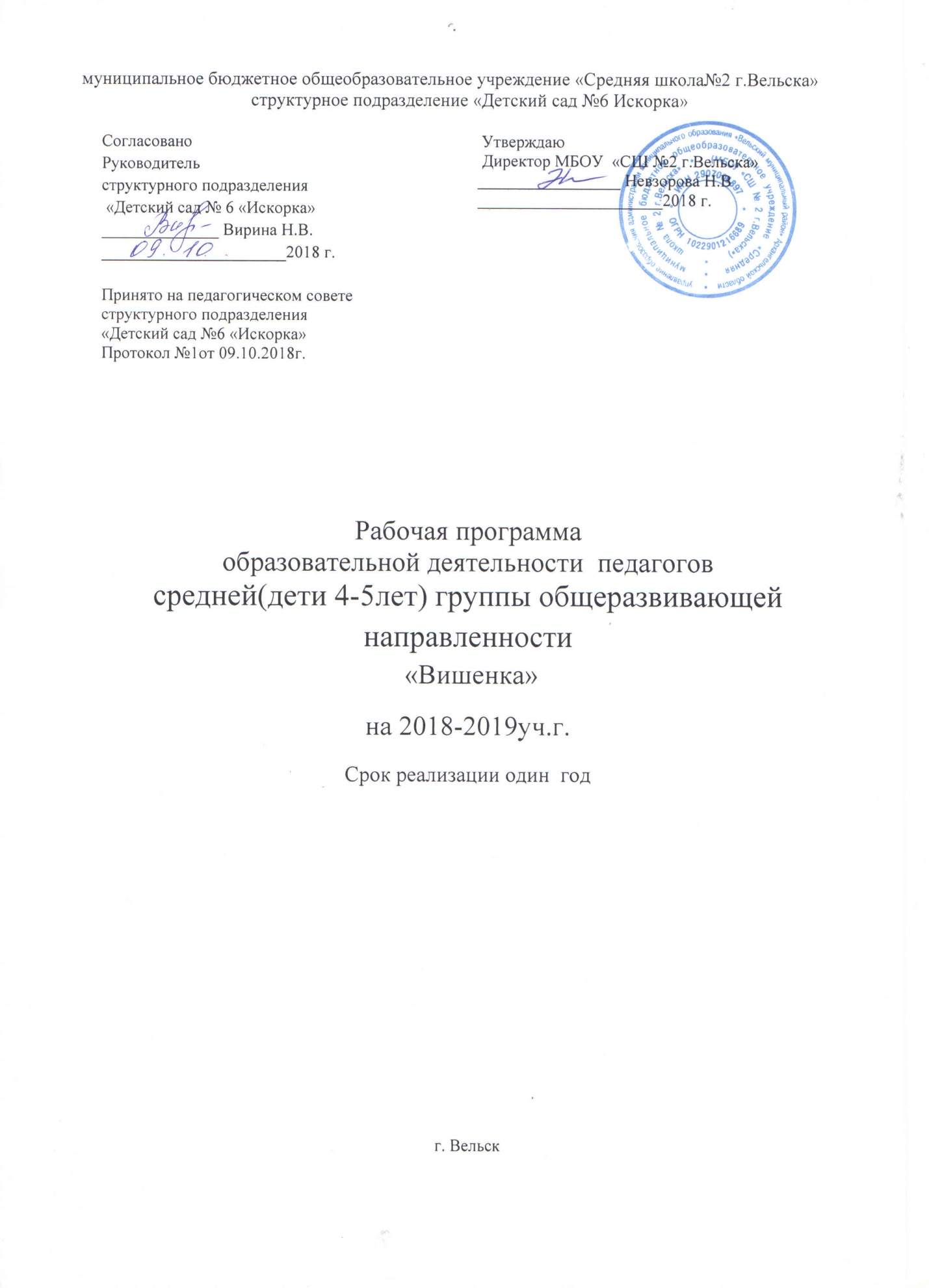 Аннотация к рабочей программе.    Рабочая  программа по развитию детей II младшей - средней группы (Далее - Программа) разработана в соответствии с: ФГОС ДО, основной образовательной  программой  дошкольного образования  структурного подразделения «Детский сад №6 «Искорка»   МБОУ «Средняя школа №2 г.Вельска».    Программа  отражает особенности содержания и организации образовательного процесса в  группе детей 3-4 лет.    Целью Программы является проектирование социальных ситуаций развития ребенка и развивающей предметно-пространственной среды, обеспечивающих позитивную социализацию, мотивацию и поддержку индивидуальности детей через общение, игру, познавательно-исследовательскую деятельность и другие формы активности.    Срок реализации программы 1 год. 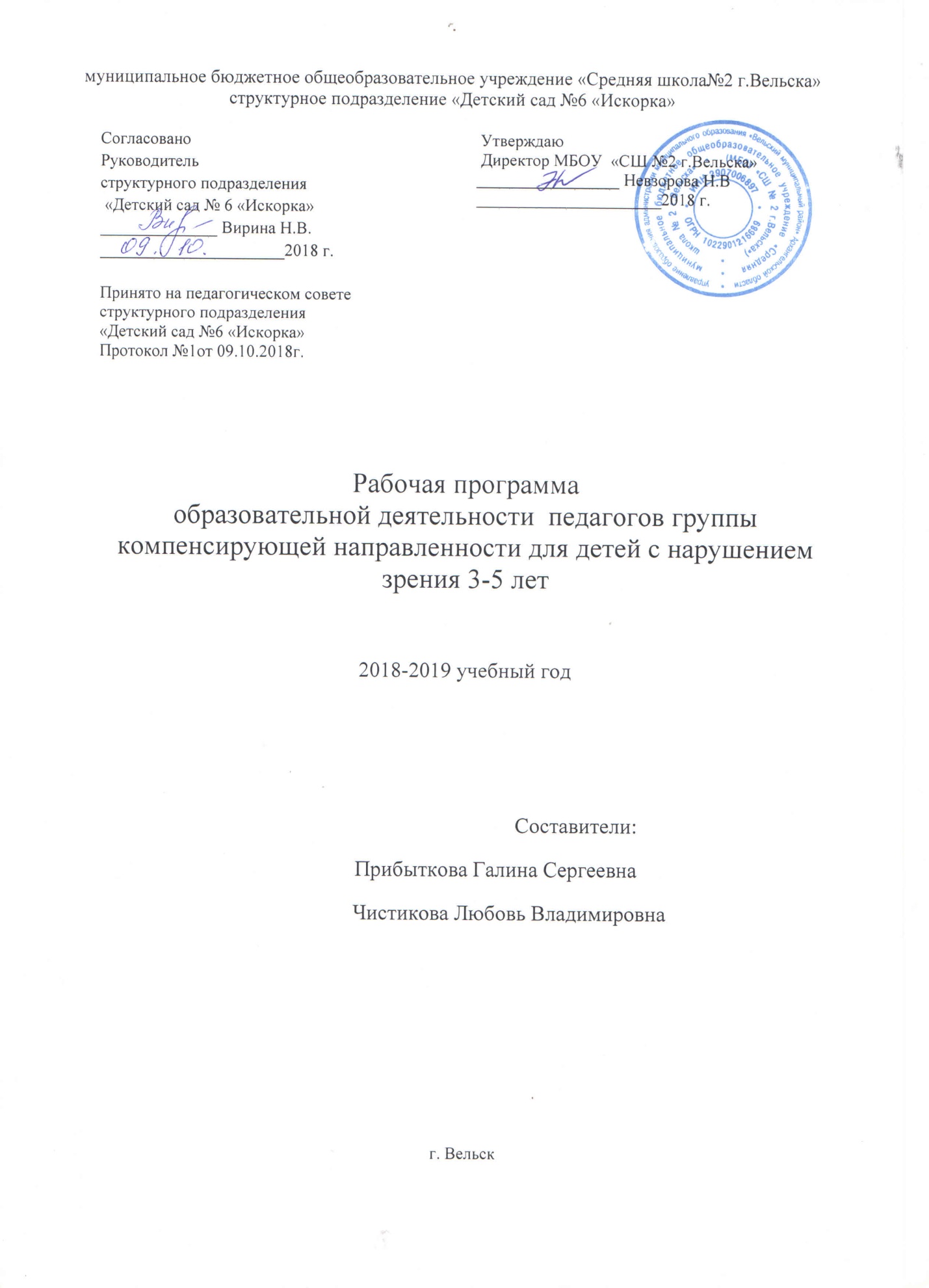 Аннотация к ПрограммеДанная рабочая программа разработана в соответствии основной образовательной программой муниципального бюджетного образовательного учреждения «Средняя школа №2г. Вельска» структурного подразделения «Детский сад №6 «Искорка» и предназначена для работы с детьми от 3 до 5 лет с нарушением зрения (амблиопия и косоглазие) группы компенсирующей направленности.Рабочая программа определяет содержание и организацию образовательного процесса на уровне дошкольного учреждения. Обеспечивает развитие детей младшего дошкольного возраста и коррекцию зрения с учѐтом их психолого-возрастных и индивидуальных особенностей, учитывает интересы и потребности детей и родителей, приоритетные направления и культурно-образовательные традиции. Содержание программы направлено на формирование общей культуры, развитие физических, интеллектуальных и личностных качеств, формирование предпосылок учебной деятельности, обеспечивающих социальную успешность, сохранение и укрепление здоровья детей. Программа реализуется в период непосредственного пребывания ребенка в ДОУ. Актуальность разработки Программы состоит в том, что она учитывает специфику учреждения, помогает детям с нарушением зрения усвоить материал соответствующий возрастным требованиям, а так же укрепить физическое и психическое здоровье детей. Приоритетным направлением деятельности является обеспечение равных стартовых возможностей. Цель Программы: организация образовательного процесса в группе детей с нарушением зрения от3 до5 лет в соответствии с возрастными и индивидуальными возможностями.Программа обсуждается  на педагогическом совете  и  утверждается ежегодно в начале учебного года приказом Директора МБОУ «СШ №2 г. Вельска».Срок реализации программы 1 год. 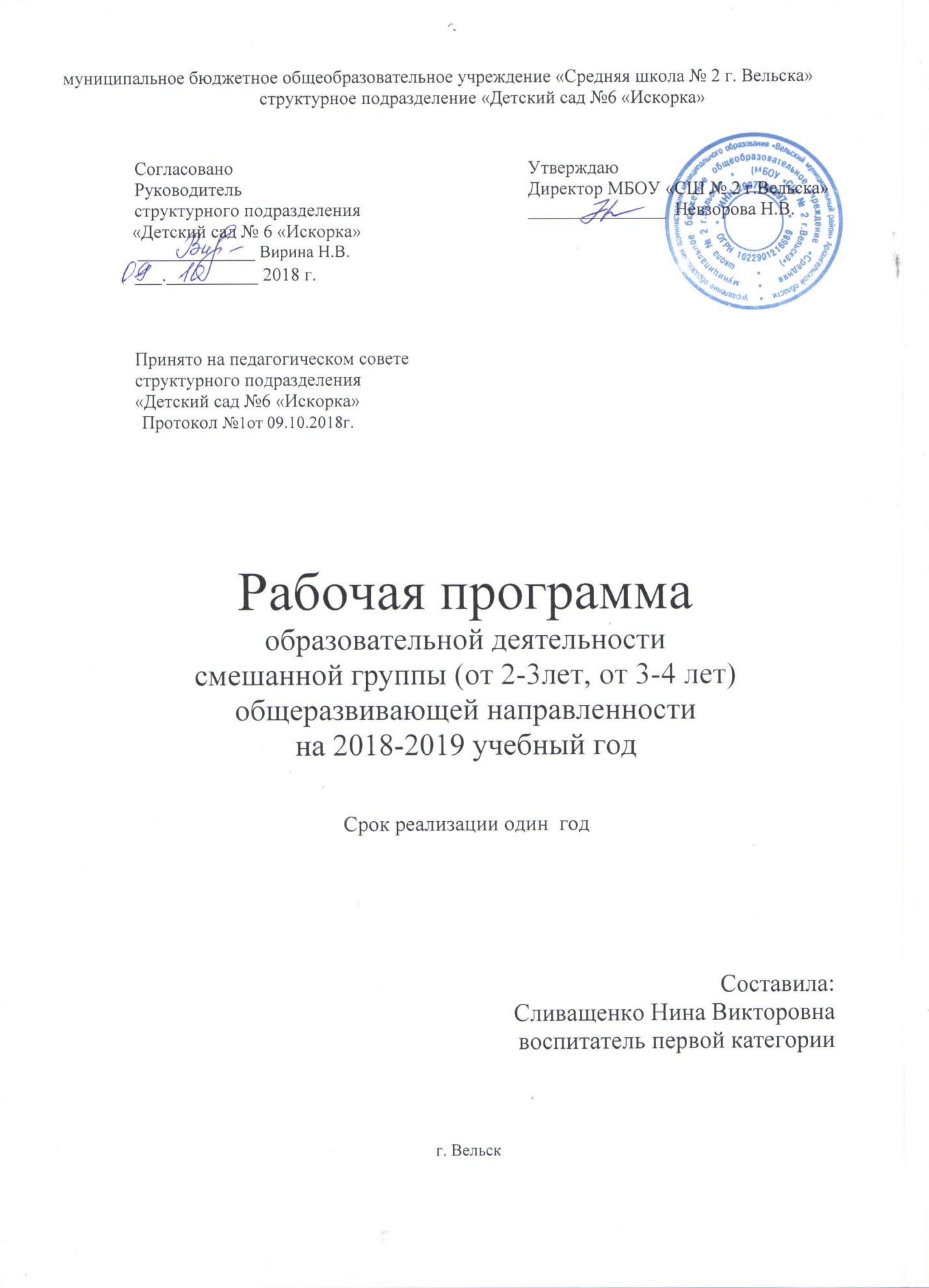 Аннотация к рабочей программеРабочая программа по развитию детей смешанной группы  (от 2-3 лет, от 3-4 лет) разработана на основе ФГОС ДО,  в соответствии с основной образовательной программой муниципального бюджетного общеобразовательного учреждения «Средняя школа №2 г. Вельска» структурного подразделения «Детский сад №6 «Искорка», а также комплексной образовательной  программой  дошкольного образования «От рождения до школы» под редакцией Н.Е.Вераксы, Т.С.Комаровой, М.А. Васильевой (далее программа «От рождения до школы»). Программа включает три основных раздела: целевой, содержательный, организационный. Главной задачей, стоящей перед составителями Программы, является создание программного документа, помогающего организовать непосредственно образовательную деятельность с детьми в соответствии с требованиями ФГОС в смешанной группе  (от 2-3 лет, от 3-4 лет). Цель программы: создание благоприятных условий для полноценного проживания ребенком дошкольного детства, формирование основ базовой культуры личности, всестороннее развитие психических и физических качеств в соответствии с возрастными и индивидуальными особенностями, подготовка к жизни в современном обществе, к обучению в школе, обеспечение безопасности жизнедеятельности дошкольника.     Срок реализации образовательной программы 1 год.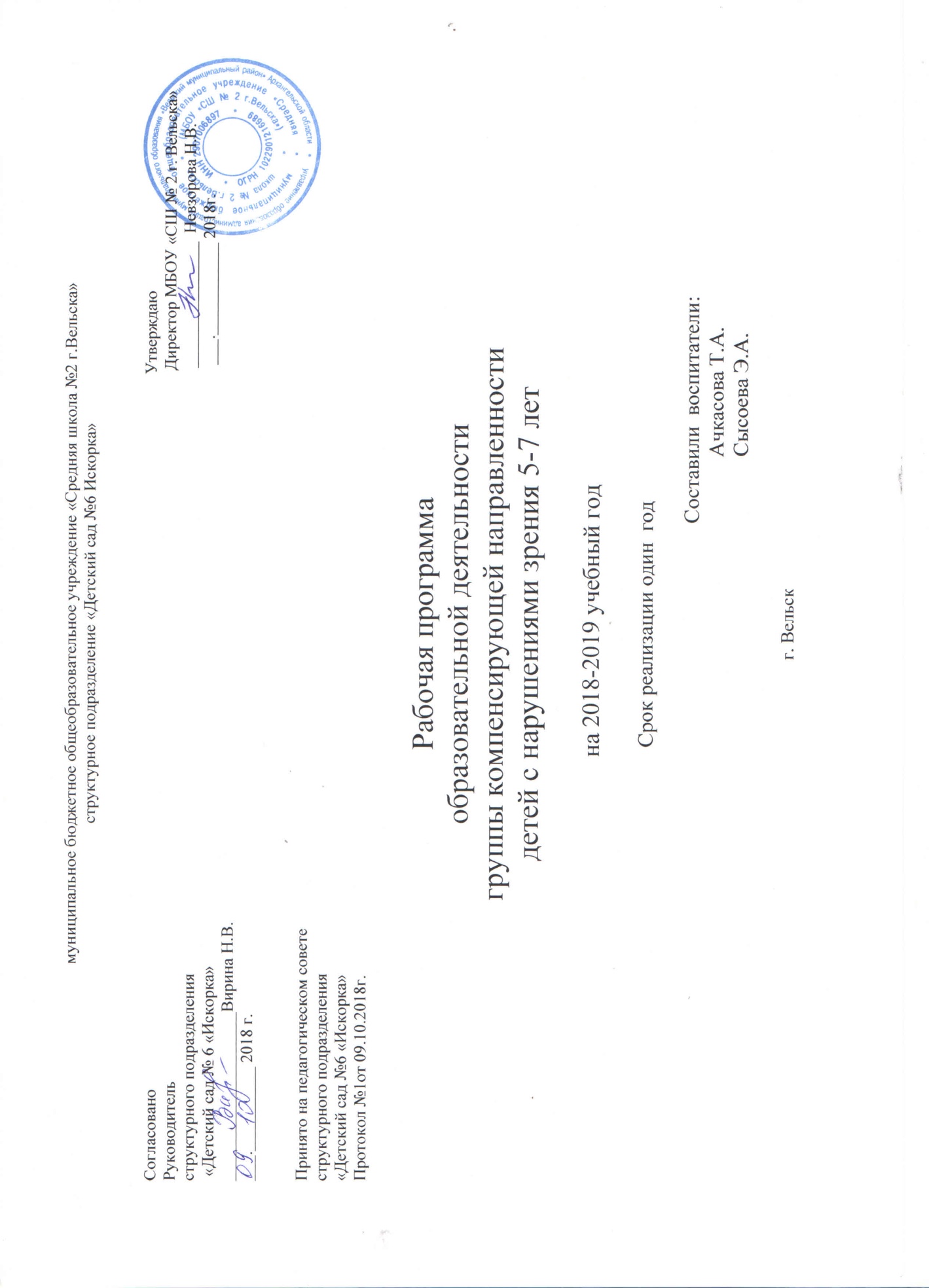 Аннотация к рабочей программе      Рабочая программа  старшей - подготовительной   группы для детей с нарушением зрения разработана в соответствии с основной образовательной программой муниципального бюджетного общеобразовательного учреждения «Средняя школа №2г. Вельска» структурного подразделения «Детский сад №6 «Искорка».  Программа отражает особенности содержания и организации образовательного процесса в  старшей - подготовительной   группе компенсирующей направленности  детей (5-7лет) с нарушениями зрения (амблиопия и косоглазие).       Программа разработана   педагогами группы   на основе федерального государственного образовательного стандарта дошкольного образования от 17.10.2013г № 1155,  адаптированной основной  образовательной программы  группы компенсирующей направленности для детей с амблиопией и косоглазием.Программа определяет организацию работы с детьми с нарушениями зрения в каждой из пяти образовательных областей.      Цель Программы: создание условий и  организация образовательного процесса для развития личности детей старшего дошкольного возраста в группе компенсирующей направленности для детей с нарушением зрения       Программа реализует социальный образовательный заказ: обеспечивает развитие личности детей дошкольного возраста, имеющих нарушения зрения, с 5 до 7 лет в различных видах общения и деятельности  с учетом их возрастных, индивидуальных  психологических и физиологических особенностей  по основным направлениям развития: физическому, социально-коммуникативному, познавательному, речевому, художественно-эстетическому.       Цели Программы  реализуются в процессе разнообразных видов детской деятельности: игровой, коммуникативной, трудовой, познавательно-исследовательской, продуктивной, музыкально-художественной, чтении.     Срок реализации программы 1 год. 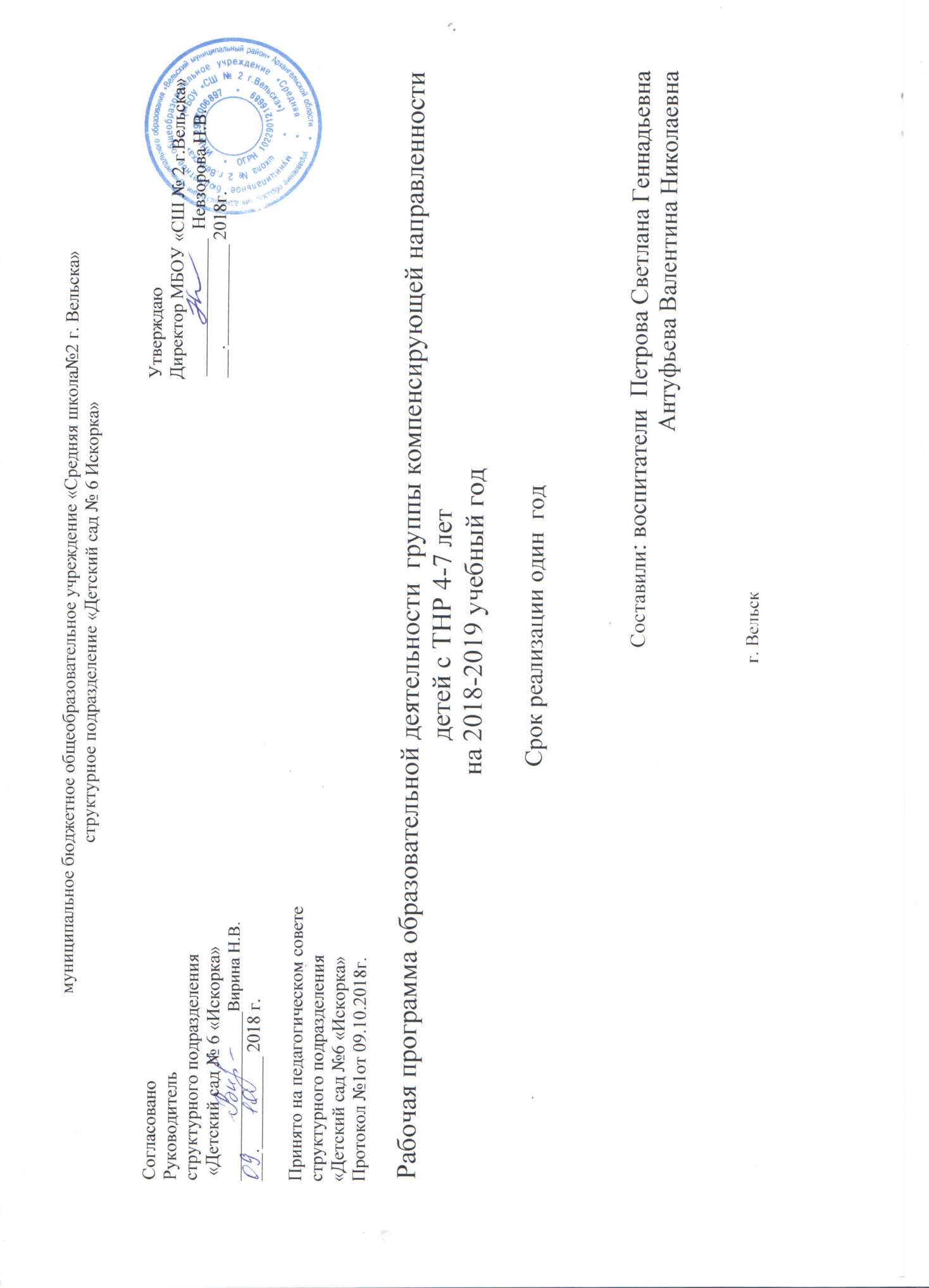 Аннотация к рабочей программе      Рабочая Программа  старшей - подготовительной   группы для детей с ТНР разработана в соответствии с  основной образовательной программой муниципального бюджетного общеобразовательного учреждения «Средняя школа №2г. Вельска» структурного подразделения «Детский сад №6 «Искорка» с учетом адаптированной основной образовательной программы группы компенсирующей направленности для детей с  тяжелыми нарушениями речи.  Программа  отражает особенности содержания и организации образовательного процесса в  старшей - подготовительной   группе  детей с ТНР (5-7лет).     Программа разработана   педагогами группы   на основе федерального государственного образовательного стандарта дошкольного образования.      Программа реализует социальный образовательный заказ:обеспечивает развитие личности детей дошкольного возраста, имеющих нарушения речи, с 5 до 7 лет в различных видах общения и деятельности  с учетом их возрастных, индивидуальных  психологических и физиологических особенностей  по основным направлениям развития: физическому, социально-коммуникативному, познавательному, речевому, художественно-эстетическому.      Цели  программы реализуются в процессе разнообразных видов детской деятельности: игровой, коммуникативной, трудовой, познавательно-исследовательской, продуктивной, музыкально-художественной, чтении.    Срок реализации программы 1 год. 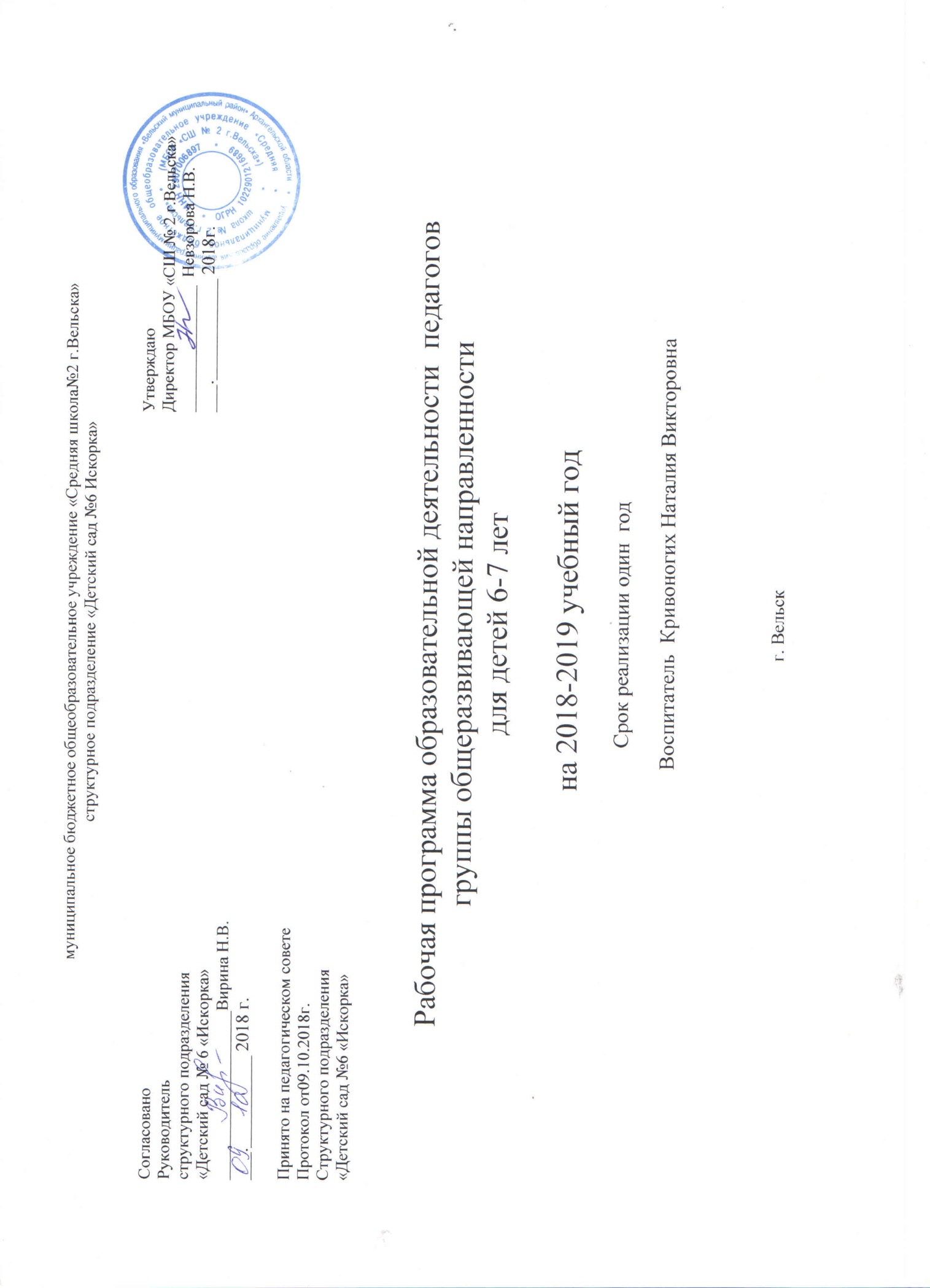 Аннотация к Программе        Рабочая Программа  подготовительной   группы общеразвивающей  направленности разработана в соответствии основной образовательной программой муниципального бюджетного общеобразовательного учреждения «Средняя школа №2 г. Вельска» структурного подразделения «Детский сад №6 «Искорка».         Программа разработана   педагогами группы   на основе федерального государственного образовательного стандарта дошкольного образования и с учетом комплексной программы дошкольного образования «От рождения до школы» под редакцией Н. Е. Вераксы, Т. С. Комаровой, М. А. Васильевой.        Цель программы: создание условий и  организация образовательного процесса для развития личности детей 6-7 лет.        Программа  отражает особенности содержания и организации образовательного процесса в  группе детей 6-7 лет.         Программа предполагает построение образовательного процесса на адекватных возрасту формах работы с детьми. Объем обязательной части Программы составляет не менее 60% времени, необходимого для реализации Программы, а части, формируемой участниками образовательного процесса - не более 40% общего объема Программы. Программа предусматривает решение программных образовательных задач в совместной деятельности взрослого и детей и самостоятельной деятельности дошкольников не только в рамках непосредственно образовательной деятельности, но и при проведении режимных моментов в соответствии со спецификой дошкольного образования.       Программа обсуждается  на педагогическом совете  и  утверждается ежегодно в начале учебного года приказом Директора МБОУ «СШ №2 г. Вельска».      Срок реализации программы 1 год. 